Администрация МР «Хунзахский район» 
отдел образованияОБРАЗОВАНИЕ-Хунзахского района Республики ДагестанПубличный докладО состоянии муниципальной системы образованияи результатах ее развития в 2020-2021 учебном году.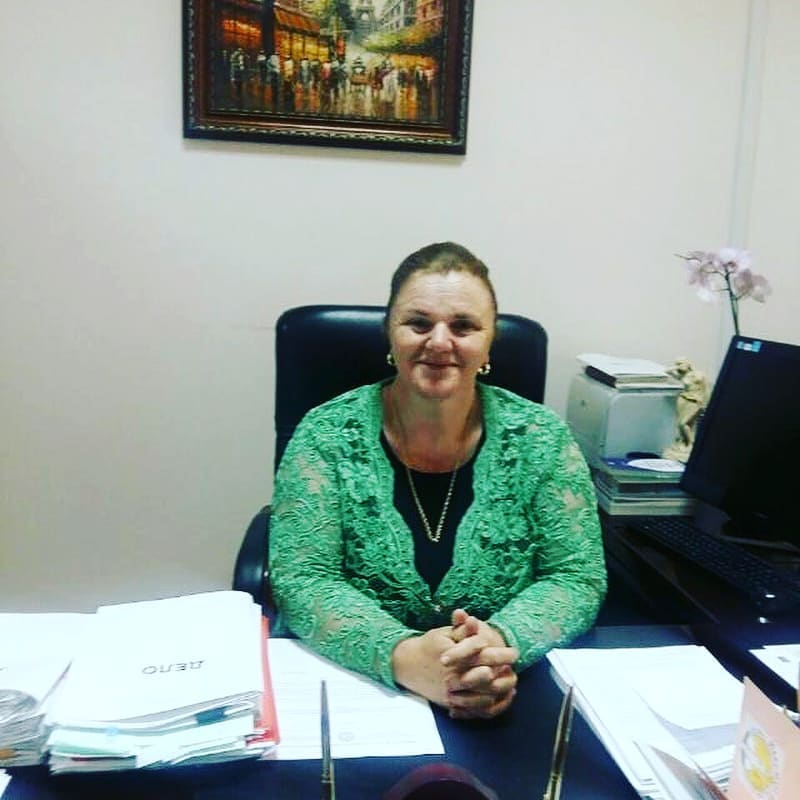 «Образование – это  долг, который настоящее поколение  должно  уплатить  будущему» Джордж Пибоди.Образование является социальной и духовной опорой жизнедеятельности человека, средством обеспечения демократических свобод, системообразующим фактором стабильности и развития общества. Основу образования составляют социокультурные и духовные потребности человека.Важнейшими компонентами связи образования с другими сферами и подсистемами жизни общества выступают экономика, право, наука, культура, экология, демография, здоровье, религия, политика.Качество становится одной из главных целей развития образования. К определению «качество образования» в методологическом аспекте следует подходить как к характеристике образовательного процесса и результата, имеющей значение не только в системе образования, но и в развитии общества в целом. В этой связи понятие «качество образования» можно определить,  как сложное образование с учетом всех объективных и субъективных характеристик.Понятие «хорошее качество образования» в современных условиях приобретает новый смысл и предполагает развитие такой системы образования, которая была бы эффективна с точки зрения подготовки людей к быстро меняющимся условиям и незамедлительно реагировала на потребности рынка труда. В то же время важной составляющей современной системы образования является задача формирования у людей таких качеств как нравственность, патриотизм, духовность, творчество, самостоятельность, способность к приобретению новых знаний.Таким образом, развивающемуся обществу нужны современно образованные, нравственные, предприимчивые люди, которые могут самостоятельно принимать ответственные решения в ситуации выбора, прогнозируя их возможные последствия, способные к сотрудничеству, отличающиеся мобильностью, динамизмом, конструктивностью, обладающие развитым чувством ответственности за судьбу страны.Основные цели системы образования МР «Хунзахский район» ориентированы на предоставление качественного общедоступного образования, повышение профессиональной компетентности педагогических работников и заинтересованности каждого учителя в стабильных положительных результатах своей профессиональной деятельности, создание комфортных и безопасных условий пребывания обучающихся в муниципальных образовательных организациях.Представляем вашему вниманию результаты деятельности муниципальной системы образования в 2020\2021 учебном  году и перспективные модели дальнейшего развития образования на территории МР «Хунзахский район» на 2021\2022 учебный  год.Начальник отдела образования МР «Хунзахский район»  П.Х. Гамзатова.                                                         ОГЛАВЛЕНИЕ: Раздел 1. Цели и задачи деятельности отдела  образования МР «Хунзахский район».Раздел 2. Динамика значений основных показателей деятельности.	Раздел 3. Результаты участия в федеральных проектах, а также в достижении целей, обозначенных документами стратегического развития  МР «Хунзахский район». 	Раздел 4. Воспитание-стратегический ориентир образования. Раздел 5. Результаты образования. Раздел 6. Основные достижения системы образования Хунзахского района. Раздел 7. Основные направления деятельности отдела образования на 2020- 2021 годы. Раздел 8. Основные задачи деятельности отдела образования на 2020-2021г.2020\2021учебный год: Основные цифры38 - дошкольных образовательных организаций;20-средних общеобразовательных организаций – 2554 учеников;8 -основных образовательных  организаций – 259 учеников;11- начальных школ- 125 учеников;5 - организации дополнительного образования;2938 обучающихся.1102 работников (в том числе 652  педагогических и 450 иной персонал)Раздел I   Цели и задачи деятельности отдела образования МР « Хунзахский район»В докладе представлена общая характеристика образовательной системы МР «Хунзахский  район», анализ и оценка результатов деятельности, кадровых, материально-технических и финансовых ресурсов. Представленная в докладе информация предлагается как основа для диалога всех заинтересованных сторон о состоянии системы образования и перспективах ее развития в последующем периоде.В тексте используются данные государственной статистической отчетности, мониторинговых исследований результатов учебной деятельности, материалы государственной итоговой аттестации выпускников 9-х и 11 -х классов. Аналитические данные позволяют оценить результативность управленческих действий, выявить связи и зависимости результатов от ресурсов, определить точки развития на следующий период, составить прогноз рисков и повысить эффективность работы отдела  образования и подведомственных организаций.В 2020\2021  учебном году деятельность работников системы образования в рамках выполнения тактического плана реализовывалась по следующим направлениям:1) повышение доступности и качества образования всех уровней, а также дополнительного образования;2) реализация федеральных государственных образовательных стандартов образования всех уровней;3) развитие воспитательного потенциала образования;4) внедрение дистанционных образовательных технологий;5) создание условий для организации обучения детей с ограниченными возможностями здоровья;6) модернизация материально-технической базы и развитие информационных систем;7) координация деятельности федеральных, региональных, муниципальных площадок.Для  реализации всех  вышеперечисленных целей и задач  нам  помешала пандемия   Основные задачи деятельности
отдела  образования МР «Хунзахский район» в 2020\2021 годуСоздание условий для обеспечения конституционных прав граждан, проживающих на территории МР «Хунзахский район», на получение качественного образования, соблюдение прав участников образовательного процесса.Реализация основных направлений национальной образовательной инициативы «Наша новая школа»:1) введение федеральных государственных образовательных стандартов общего образования;2) развитие учительского потенциала;3) выявление и поддержка талантливых детей и подростков;4) сохранение и укрепление здоровья обучающихся; 5) совершенствование школьной инфраструктуры.Совершенствование условий для реализации федерального государственного образовательного стандарта дошкольного, начального и основного общего образования.Обеспечение качества общего образования.Повышение доступности дополнительного образования.Совершенствование системы профессиональной подготовки и переподготовки педагогических кадров в связи с введением федеральных государственных образовательных стандартов общего образования.Интеграция системы общего и дополнительного образования в системе образования МР «Хунзахский район».Повышение роли экономико-правовых механизмов для создания условий полноценного развития муниципальных образовательных организаций.Совершенствование государственно-общественного характера управления образовательными организациями.Осуществление организационно-педагогических мероприятий, связанных с выполнением муниципальных целевых программ.Развитие системы предоставления муниципальных услуг в сфере образования в электронном виде.Развитие социального партнерства, укрепление шефских связей.Повышение доступности и качества муниципальной услуги по организации отдыха детей и молодежи в  МР «Хунзахском районе».Обеспечение устойчивого функционирования муниципальных образовательных организаций, снижение доли неэффективных расходов.Раздел IIДошкольное образованиеВ МР «Хунзахском районе» 100% доступность дошкольного образования для детей в возрасте от 2 до 7 лет. Родителям оказывается содействие в переводе ребенка из одной дошкольной образовательной организации в другую по личному заявлению.Очередность детей от года до 7 на 01.01.2021 года  составляет 413 человек, от 0 до 7 лет составляет 560, с 3 до 7 лет – 110 детей. В 2021 году количество выпускников из дошкольных образовательных организаций составит 285 детей. Общее  количество  детей  посещающих дошкольные  образовательные учреждения Хунзахского района  по состоянию на 1.06.2021 года составляет - 1393 детей. Для семей, попавших в трудную жизненную ситуацию, а также  для  детей  медицинских работников, привлеченных  в «Красную зону» предоставлялись места на период длительного отсутствия воспитанников и незаполненных вакансий в детских садах.Охват дошкольным  образованием составляет  95.6%Федеральный государственный образовательный стандарт
дошкольного образованияФедеральный государственный образовательный стандарт дошкольного образования успешно реализуется во всех дошкольных образовательных организациях.В 2020\2021 году были проведены мероприятия:мониторинг реализации образовательных областей ФГОС ДО;модернизация материально - технической базы дошкольных образовательных организаций.В МР «Хунзахский район» в 38 детских садах функционируют 83 дошкольные группы на 1393 места.Проблемы:В 2020\2021 году дефицит мест для детей в возрасте от 2 до 7 лет составляет 413 мест.Перспективы:Открытие кратковременных групп в возрасте от 1 до 3 лет в муниципальных дошкольных образовательных организациях.Снижение очередности детей от 1 года до 7 лет.Общее образованиеЗадача: обеспечение качества общего образования и равного доступа к нему.Решение задачи предусматривает комплекс составляющих:ФГОС общего образования, или гарантия качества со школьной скамьи Все 39 образовательных  организаций МР «Хунзахский район» работают в качестве базовых площадок.ФГОС общего образования призваны создать условия для развития способностей каждого ребенка, научить его учиться. Особое внимание при этом уделяется воспитанию юного гражданина на основе базовых национальных ценностей.В течение 2020\2021 учебного года  МР «Хунзахский район» проводились организационно содержательные мероприятия по совершенствованию условий для реализации ФГОС начального общего образования и созданию условий для введения ФГОС основного общего образования.В 2020\2021 учебном году ФГОС начального общего образования реализуется:- во всех 1, 2, 3, 4 классах муниципальных общеобразовательных организациях  МР «Хунзахский район» (125 обучающихся);             ФГОС основного общего образования введен:в 5-9 классах муниципальных общеобразовательных организациях МР «Хунзахский район»  (1368 обучающихся);в 10 классах (166 обучающихся).Проблемы:1 . Обучение в 1 общеобразовательном организации МКОУ «Оркачинская ООШ» осуществляется в 2 смены (34 обучающихся).Перспективы:.  Поданы  документы на  проектирование МКОУ «Оркачинская ООШ».Дополнительное образованиеСистема дополнительного образования и организация внеурочной деятельностиВ соответствии с Концепцией развития дополнительного образования в образовательных организациях МР «Хунзахский район» в 2020 году решались следующие задачи:Развитие инфраструктуры дополнительного образования обучающихся.Повышение качества и доступности дополнительного образования и внеурочной деятельности для каждого обучающегося.На территории Хунзахского района охват детей услугами дополнительного образования  образовательных организаций ( количество  организаций 5) увеличился и составляет 2800 человек. В 5 образовательных  учреждений дополнительного образования района функционируют 23 кружка по 6 направлениям (ДДТ); 7 секций: волейбол (10 групп), акробатика (1 группа), дзюдо «2 группы), самбо (3 группы), вольная  борьба  (9 групп),  пулевая стрельба (1 группа), настольный теннис (2 группы) (ДЮСШ), отделений 8 (музыкальная,  фольклорная, хореографическая,  отдел  раннего и  эстетического  воспитания, театральное, цирковое и  отделение  хорового   пения (ДШИ).По  состоянию Навигатора  дополнительного  образования  на 17.06.2021 год: - МБУ ДО «Гоцатлинская ДЮСШ» - 142 из 272;- МБУ ДО «Харахинская ДЮСШ» - 208 из 248; - МБУ ДО «Хунзахская ДЮСШ» - 373 из 562; - МБОУ ДОД «ДДТ» Хунзахского района  - 263 из 304;- МКОУ ДО «ХДШИ» Хунзахского района – 428 из 475.Работа строится по следующим направлениям: военно-патриотическое, естественнонаучное, туристско-краеведческое, спортивное, культурологическое, художественное и техническое творчество.Повысилась популярность туристско-краеведческого направления и спортивного направления.В 2020\2021 году по программам дополнительного образования и внеурочной деятельности занимается большее количество обучающихся, имеющих трудности в позитивной социализации.Дополнительное образование в образовательных организациях  МР «Хунзахский район», как правило, продолжает оставаться бесплатным для обучающихся, что делает привлекательной и доступной систему дополнительного образования. Показателем эффективности дополнительного образования является сохранность контингента.Проблемы:Наиболее высоким является охват детей программами дополнительного образования по художественному и спортивному направлениям. В соответствии с современными требованиями к содержанию образования необходимо расширять спектр программ дополнительного образования естественнонаучной, технической, туристско-краеведческой и социальной направленностей. Изменение приоритетов содержания дополнительного образования требует подготовки высокопрофессиональных педагогических кадров.Направления:Расширение спектра дополнительных образовательных программ в образовательных организациях МР «Хунзахский  район». Повышение качества предоставления муниципальных услуг дополнительного образования в образовательных организациях Хунзахского района с акцентом на технические виды творчества.Подготовка высокопрофессиональных педагогических кадров.Обеспечение занятости во внеурочное время обучающихся, имеющих трудности в позитивной социализации.Обновление содержания дополнительного образования с учетом интересов и потребностей семьи и общества.С целью пропаганды здорового образа жизни и привлечения воспитанников к регулярным занятиям физической культурой и спортом, выявления лучших спортивных результатов в 2020 году на территории Хунзахского района проводилась Спартакиада воспитанников муниципальных дошкольных образовательных организаций. Во исполнение Указа Президента Российской Федерации от 24.03.2014г. №172 «О всероссийском физкультурно-спортивном комплексе «Готов к труду и обороне»» (далее - ВФСК «ГТО») на территории МР «Хунзахский район» продолжается работа по реализации ВФСК «ГТО».В 2020\2021 обучающихся проходили тестирование в рамках ВФСК «ГТО».  27  участников  были  награждены нагрудным  знаками «Золото» - 6;  «Серебро» - 15;  «Бронза» - 16.Проблемы:Нехватка материально-технической базы спортивной инфраструктуры некоторых образовательных организаций  МР «Хунзахский район».Перспективы:1. Модернизация спортивной инфраструктуры муниципальных образовательных организаций Хунзахского района.2. Капитальный  ремонт школьного  спортивного  зала на  территории МКОУ «Хунзахская СОШ №2».Раздел III   Результаты участия в федеральных проектах, а также в достижении целей, обозначенных документами стратегического развития  МР «Хунзахский район»Строительство и ремонт«Строить для детей»Задача: обеспечение содержания зданий и сооружений образовательных организаций МР «Хунзахский  район» в соответствии с требованиями санитарного и пожарного законодательства.     Из 7 (семи)  реализующих  Федеральных проектов Дагестана, Хунзахский район участвует в  2 - Федеральных проектах:1. В Федеральном проекте «Современная школа» участвуют общеобразовательных учреждений, а именно:- МКОУ «Ободинская  СОШ»; - МКОУ «Амушинская  СОШ»; - МКОУ «Хунзахская средняя общеобразовательная школа-интернат с углубленным изучением предметов военно-спортивного профиля». Все выше перечисленные школы оснащены современным оборудованием в 2019 году.        МКОУ "Хунзахская средняя общеобразовательная школа №1 ", на сегодняшний день не полностью оснащена необходимым оборудованием.В  2021 году планируется  открытие,  4 (четырех) центров «Точка Роста», в следующих общеобразовательных учреждениях: - МКОУ "Харахинская средняя общеобразовательная  школа" -по направлениям «Химия, физика, биология»- МКОУ "Мочохская средняя  общеобразовательная школа"- по направлениям «Химия, физика, биология»- МКОУ "Хунзахская средняя общеобразовательная школа №2 им.Ахмедова М.М"- по направлениям  «Химия, физика ,биология»- МКОУ "Тагадинская средняя общеобразовательная школа "- по направлениям «Химия, физика, биология»2. Федеральный проект «Успех каждого ребенка», в целях реализации данного проекта, планируется создать новые места дополнительного образования в нижеперечисленных образовательных учреждениях и по следующим направлениям:- МКОУ "Танусинская средняя общеобразовательная школа им. Ш.М.Шамхалова» направление ЕНН, программа «Планета будущего (Агроэкология)»;  - МКОУ "Батлаичская средняя общеобразовательная школа", направление  Социально -гуманитарная, программа «Лидер школьного движения (Социокультурная адаптация и развитие социальной активности)»; - МКОУ "Хунзахская средняя общеобразовательная школа №2 им.Ахмедова М.М", направление Туристско - краеведческая, программа «Юный турист (Краеведение)»; - МКОУ "Гоцатлинская средняя общеобразовательная школа", направление Физкультурно-спортивная, программа « Футбол»; - МКДОУ «Детский сад Ромашка», направление Физкультурно-спортивная, программа «Футбол».Мероприятия по реализации Проекта «100 школ» 2020 г.В рамках реализации проекта «100 школ» в МР «Хунзахском район»    выполнен  капитальный ремонт в  трех школах  района: - МКОУ «Оротинская  СОШ» сметная стоимость ремонтно-строительных работ – 2 млн. 592 640 рубля (субсидии с республиканского бюджета 2 000 000 рублей, средства местного бюджета    142.640 рублей и средства меценатов      454 тысячи рублей. Контракт заключен – 31 июля 2020 года. Подрядчик – ИП Магомедов М.  Работа  завершена  на  100%.; 	- МКОУ «Новобуцринская СОШ» сметная стоимость ремонтно-строительных работ – 3 млн. 197 000 рублей (субсидии с республиканского бюджета 2 000 000 рублей, средства местного бюджета 600 000 рублей и средства меценатов   597  000 тысячи рублей (в  виде  материала). Контракт заключен – 31 июля 2020 года. Подрядчик – Абдулвагабов Заур Газимагомедович, генеральный  директор ОО «Стройинвест». Работа  завершена  на  100 %.; - МКОУ «Тагадинская СОШ» сметная стоимость ремонтно-строительных работ – 3 млн.258 000 тыс. рублей.  	В том числе: субсидии с республиканского бюджета –2 млн. рублей; средства местного бюджета – 600 000 тыс. рублей, средства меценатов   - 658 000 рублей  в виде  работ. Контракт заключен – 31 июля 2020 года. Подрядчик – ОО «СЭВЕР». Работы  завершены  на 100%.          В этом году,  в рамках  в проекта «100 школ» участвует Хунзахская СОШ № 1.Мероприятия по реализации программы  «Тепловой  режим» в 2020 г.В МКОУ «Чондотлинская НОШ»  и МКОУ «Колинская  НОШ» проведена замена отопительной  системы. Работы выполнены в полном  объеме, на сумму  629.770 рублей (Коло), 935.250 рублей (Чондотль).В МКОУ «Гоцатлинская СОШ», МКОУ «Хариколинская СОШ», МКОУ «Уздалросинская СОШ», МКОУ «Эбутинская НОШ», МКОУ «Цалкитинская НОШ», МКОУ «Гозолоколинская НОШ» работы завершены в ноябре 2020 года.Начато строительство новой школы в сел. Арани по Республиканской  инвестиционной программе на 340 учеников.Проблемы:1.Высокая степень износа здания и сооружений «Ахалчинской СОШ», «Амушинской СОШ» и «Оркачинской ООШ».Перспективы:Выполнение мероприятий по проектированию и строительству зданий общеобразовательных организаций в рамках программы комплексного развития социальной инфраструктуры Хунзахского района  на 2020- 2021 год.                                                 Финансирование образованияБюджет образования на 2020-2021 учебный год в полном объеме сформирован с применением программного метода.В муниципальных образовательных организациях реализуется комплексная муниципальная программа «Развитие системы образования в Хунзахском районе» на 2020 - 2021 годы.Реализация мероприятий позволила достичь целей, обозначенных муниципальной программой «Развитие системы образования в Хунзахском районе» на 2020-2021 годы.Бюджет системы образования.Всего по образованию-783374156 руб.Дошкольное образование -180723924 руб.Общее образование-546050040 руб.Дополнительное образование -54102956 руб.Прочее образование -2497236 руб.                          Информатизация образования или делаем услуги доступнымиЗадачи: создание единой образовательной информационной среды и обеспечение равных условий для повышения качества образования на основе внедрения современных информационно-коммуникационных технологий (ИКТ) в процесс обучения.В 2020-2021 годы отделом образования Хунзахского района была продолжена работа по формированию в образовательных организациях Хунзахского района информационно-образовательной среды, соответствующей требованиям нового образовательного стандарта. Продолжалась работа по оснащению образовательных организаций технологическим оборудованием и программными продуктами; проводились семинары-практикумы, круглые столы, конференции, курсы, направленные на повышение информационно-коммуникативной компетентности всех участников образовательного процесса.    Подключение муниципальных образовательных организаций к сети «Интернет» составляет 100%. Скорость интернета составляет не менее 2 Мбит/с. Для проведения совещаний, родительских собраний, семинаров для педагогических работников между субъектами взаимодействия активно используется система видео-конференц-связи.                                          Открытость системы образованияВ муниципальных образовательных организациях имеются сайты, на которых размещаются материалы для обучающихся, педагогов и родителей, осуществляется информационный обмен. Информация на сайтах муниципальных образовательных организаций размещена в соответствии с правилами размещения информации на официальном сайте образовательной организации в информационно-телекоммуникационной сети «Интернет», утверждёнными постановлением Правительства Российской Федерации от 10.07.2013г. №582.  	Организована работа по предоставлению муниципальных услуг в сфере образования в электронном виде. Муниципальные услуги можно получить непосредственно в образовательных организациях Хунзахского района, а также посредством обращения граждан в МФЦ (Многофункциональный центр предоставления государственных и муниципальных услуг) и через ЕНГУ (Единый портал государственных услуг).Достигнутые результаты:Обеспечение открытости системы образования и соответствия информационно- образовательных сред образовательных организаций требованиям ФГОС.Повышение профессиональной компетентности всех участников образовательного процесса в области ИКТ.Предоставление на постоянной основе муниципальных услуг в сфере образования в электронном виде.Совершенствование материально-технической базы образовательных организаций в области оснащения и модернизации компьютерного оборудования, программных продуктов, интерактивного оборудования.Использование дистанционных технологий в образовательном процессе.Проблемы:Низкий процент получателей муниципальных услуг в сфере образования в электронном виде.Перспективы:Пропаганда получения муниципальных услуг среди родителей в сфере образования в электронном виде.                                           Развитие кадрового потенциалаОсновным условием обеспечения высокого качества образования является развитие кадрового потенциала.По состоянию на 23.06.2021г. в муниципальных образовательных организациях работают 652 педагогических работников.В 2020-2021 г. 24 молодых специалистов поступили на работу в муниципальные образовательные организации (на 11 человек больше по сравнению с 2019 годом), что и стало огромной помощью во время пандемии, когда 90 учителей  в возрасте за 65+ находились на  самоизоляции.Уровень профессионализма педагогических работников достаточно высокий: 85 педагогических работника имеют высшую квалификационную категорию, 91 человек-первую квалификационную категорию.Основным организационно-педагогическим условием совершенствования профессиональной компетентности педагогов и руководителей муниципальных образовательных организаций является переподготовка и повышение квалификации педагогических работников. Повышение квалификации и освоение новых педагогических технологий педагогами Хунзахского района осуществлялось через организацию курсов повышения квалификации, практико-ориентированных образовательных мероприятий (семинары, вебинары, практикумы, мастер-классы), стажировочных мероприятий.                                                 Достигнутые результаты:В образовательных организациях Хунзахского района продолжается переход на персонифицированные программы повышения квалификации.Количество победителей и призеров профессиональных конкурсов увеличилось Проблемы:Недостаточное воспроизводство кадров и большая педагогическая нагрузка на одного учителя-предметника (математика, физика, химия).Наличие профессиональных трудностей у молодых педагогов.Отсутствие системности в профориентационной работе образовательных организаций по формированию, поддержанию и развитию у обучающихся устойчивой мотивации к педагогической деятельности.Перспективы:Разработка «дорожной карты» по введению и реализации национальной системы учительского роста (НСУР).Планирование деятельности по эффективному развитию системы наставничества в муниципальных образовательных организацияхВоспитание - стратегический ориентир образованияЗадачи воспитательной работы общеобразовательных организаций Хунзахского района в 2020-2021г.:Укрепление воспитательных функций общеобразовательных организаций.Воспитание социально-ответственной личности.Оказание содействия родителям (лицам, их заменяющим) при осуществлении обязанностей по воспитанию детей.В логике новых образовательных стандартов показателем успешности воспитания выступают гражданская позиция и социальная активность личности. Во всех общеобразовательных организациях Хунзахского района развивается деятельность ученического самоуправления. МКОУ «Батлаичская СОШ» является пилотной площадкой общероссийской общественно-государственной детско-юношеской организации «Российское Движение Школьников». Ежегодно в  мае  активисты движения принимают активное участие на слете.Воспитательные задачи реализуются в процессе организации продуктивной практической деятельности обучающихся. Развивается добровольческое движение.Обучающиеся принимают участие в социально значимых областных благотворительных проектах, как « Добрая суббота», «Тимур и его команда», «Помогаем бездомным животным», «Международный день мира». Для детей из семей, попавших в трудную жизненную ситуацию, организованы школьные и районные  благотворительные праздники.Активистами школьных музеев реализован социально-патриотический проект «Они исполнили свой долг». Учащиеся «Батлаичской СОШ», «Хариколинской СОШ», «Харахинской СОШ», «Хунзахской СОШ № 2»  принимают активное участие на слете ТОКС. Духовно-нравственное и историко-патриотическое воспитание определено приоритетным направлением Стратегии развития воспитания в Российской Федерации. В 2020 году для обучающихся начальной и основной школы проведены интеллектуальные игры «Загадочная Россия», «Рождественские традиции» и «Золотое кольцо России». Отделом образования и молодежи реализуется социальный проект «Пламя Победы», в рамках которого молодежь района  в канун праздника 9 мая организует на главной площади праздничный концерт для пожилых людей и ветеранов Великой Отечественной войны.Учащимися школ создан видеоролик под названием «Блокадный хлеб».В процессе умственного воспитания формируется и развивается интеллектуальная культура и познавательные интересы обучающихся. Победителями Всероссийского конкурса «Большая перемена» стал ученик 11 класса «Гоцатлинской СОШ» Магомедов Магомед Абдулазизович. В этом году на конкурс зарегистрированы больше 100 учеников. В мероприятиях интеллектуальной направленности ежегодно принимают участие около 74% учащихся всех ступеней обучения.По итогам окончания средней школы 27 выпускников общеобразовательных организаций Хунзахского района претендуют на  золотую медаль  «За особые успехи в учении».В 2020\2021 учебном году в общеобразовательных организациях Хунзахского района определилась тенденция обновления содержания воспитания, внедрения форм и методов, основанных на лучшем педагогическом опыте в сфере воспитания, способствующих эффективной реализации воспитательного компонента федеральных государственных образовательных стандартов.Проблемы:Важным субъектом воспитания и позитивной социализации личности является семья, поэтому необходимо создать условия для повышения компетенции родителей в вопросах детско-родительских и семейных отношений, воспитания детей.Реализация Стратегии развития воспитания в муниципальных общеобразовательных организациях Хунзахского района требует обновления содержания, форм и методов воспитания. Необходимо развивать и распространять лучшие практики и технологии воспитания и социализации обучающихся, в том числе по проблемам духовно-нравственного воспитания, сохранению семейных ценностей.Перспективы:Разработка и реализация воспитательных мероприятий, направленных на формирование у обучающихся уважения к семье, старшему поколению, подготовку к семейной жизни на основе традиционных семейных ценностей.Единый государственный экзамен (ЕГЭ)В 2020\2021 учебном году  в МР «Хунзахский  район» было зарегистрировано на сдачу ЕГЭ 111 человек. Все получили документ об образовании. Количество выпускников 11-х классов, награжденных медалью «За особые успехи в учении» в 2020 год составляет 19 обучающихся, что составляет 13% от общего кол-ва выпускников 2019 г., набравших ниже  70 баллов  на  ЕГЭ по русскому  языку 25 %  4  ученика. Проведенный анализ показал положительную динамику роста среднего балла в 2020\2021 учебном году по 11 предметам. Наблюдается положительная динамика по сдаче ГИА выпускниками, количество выпускников 11-х классов, награжденных медалью «За особые успехи в учении» в 2020 год составляет 15 обучающихся.- % не сдавших ЕГЭ выпускниками 11 классов уменьшается.         В Хунзахском районе в 2021 году в ППЭ сдали ГИЭ 391 человека:-  ученики 11 класса ЕГЭ – 168 чел.;  -  выпускники текущего года – 145 чел, (из 145 чел. не поступают ВУЗ – 36 чел.) -выпускники прошлых лет – 17 чел,  -выпускники, которые не получили аттестат в 2020\2021 учебном году – 5 чел.-инвалиды – 1 чел.-ОГЭ (9 кл.) – 279 чел. из них инвалиды – 5 чел.Пункт проведения экзамена (12 аудиторий + штаб) полностью готовы. Установлены новые камеры. Все работники ППЭ, все привлеченные лица завершили теоретические и интерактивные дистанционные курсы на учебной платформе edu.rustest.ru. По результатам ОГЭ  за 2020\2021 учебный год по русскому языку  34 ученика из 168 учеников набрали 70 и более баллов.Наивысший 96 баллов набрала ученица «Хунзахской СОШ № 2».  На сегодняшний день не можем сделать  итоги ЕГЭ из за отсутствия результата некоторых предметов.Достигнутые результатыГосударственная итоговая аттестация проведена на высоком техническом и организационном уровне.Сформирован постоянный состав сотрудников пунктов проведения экзаменов.Новые технологии печати контрольно-измерительных материалов (КИМ) и сканирования экзаменационных материалов непосредственно в пунктах проведения экзаменов (ППЭ) полностью подтвердили свою работоспособность и надежность, что позволяет судить об объективности проведения ЕГЭ.В течение 3-х лет наблюдается стабильное повышение количества образования выпускников 9-х и 11 -х классов, окончивших среднюю школу на «4» и «5».Перспективы:Дальнейшее совершенствование организации подготовки выпускников к государственной итоговой аттестации в соответствии с изменениями.Повышение эффективности и качества профильного обучения, в том числе технической направленности; увеличение профильных классов, определяющих траекторию профессионального самоопределения выпускников.Обеспечение 100%-ной сдачи государственной итоговой аттестации выпускниками основной и средней школы.Организация системной работы с родителями по повышению мотивации к достижению обучающимися качественного результата образования, повышению ответственности родителей за результат образования.Раздел VI    Основные достижения системы образования
                       Хунзахского района________Победители и призеры различных конкурсов и мероприятий за 2020-2021 учебный год. 1.Всероссийский конкурс «Большая перемена» суперфиналист-Магомедов Магомед Абдулазизович (11кл) МКОУ «Гоцатлинская СОШ»; 2.Республиканский конкурс в сфере противодействия коррупции среди обучающихся:- призер-Газимагомедова Марьям Шамиловна (9кл), МКОУ «Харахинская СОШ». Номинация: Сочинение. Тема: «Будущее моей страны в моих руках». - призер- Рамазанов Абдулкерим (7кл), МКОО «Цадинская ООШ», Номинация: Рисунок, тема: «Надо жить честно».3.Всероссийский конкурс проектно-исследовательских работ:-  «Шаг в будущее» призер-Кайтмазова Патимат Гаджиевна (11кл.), МКОУ «Харахинская СОШ», Тема: Проектно-исследовательская работа «Русские учителя в Дагестане»; - в программе «Литературное творчество: литературный поток» по направлению "Искусство" участвовала ученица 10-го класса МКОУ «Гоцатлинская СОШ» Далгатова  Айзмеседо Далгатовна. Она прошла отборочный тур, который прошел  в Сочи с 3 по 25 января, в Сочи вышла в тройку лучших.4.Республиканский конкурс «Народов много страна одна»:-  победитель -Абдулбасирова Рукигат Ахмедовна  (11 кл.), МКОУ «Батлаичская СОШ»,  номинация: Стихи на родном языке- победитель-Команда МКОУ «Гоцатлинская СОШ» Нурмагомедова Камила (1кл),  Шамилов Магомедрасул (6 кл.), руководитель: Магомедова Ирайганат Халиловна, номинация: Национальные подворья в России5. Победители и призеры ВсОШ за 2020-2021 учебный год6.Всероссийский конкурс сочинении «Без срока давности», призер- Сапиева Фатима Магомедсайгидовна (8кл.), МКОУ «Харахинская СОШ».7.Республиканский конкурс «Твой подвиг не забыт…» памяти Героя РФ им. З.Батманова8. Всероссийский детский экологический Конкурс-форум«Зеленая планета-2021г)9.Всероссийская олимпиада для школьников по праву в честь 100-летия образования МВД Дагестана, призер-Сиражудинов Анас  (11кл), МКОУ «Гоцатинская СОШ».10. Республиканский конкурс «Лучший учитель родного языка-2021», победитель- Гусейнова Саида ДавудмагомедовнаПобедители и призеры республиканского этапа олимпиады по предметам национально-регионального компонента.11.Республиканский конкурс исследовательских и творческих работ «В зеркале истории» 3-е место: Газимагомедова Мариям, ученица 9 класса МКОУ Харахинская СОШ. Руководитель: Маликова М.Б.14.Республиканский конкурс «День птиц» в 2020/2021 учебном году. Номинация: «Лучший рисунок» III место – Батиралиева Мадина, ученица 10 класса МКОУ «Гоцатлинская СОШ» Хунзахского района. Руководитель – Батиралиева П.М.;15. Всероссийский и международный конкурс «Живая классика» - Гамзатов Алибег, ученик 6-го класса МКОУ «Гоцатлинская СОШ», лауреат республиканского этапа.16. Лауреат Всероссийской общественно-государственной инициативы с международным участием «Горячее сердце» ученик МКОУ «Гоцатлинская СОШ» Гамзатов Магомед Ахмедович.17. Олимпиада «Абитуриент ДГУ по родному языку»-лауреат диплома 1-й степени Магомедова Заграт, ученица 9-го класса МКОУ «Гоцатлинская СОШ».18. Республиканский интернет-конкурс «Ребенок в безопасности с вручением победителям призов в виде детских автокресел», приз зрительских симпатий Хасбулаева Патимат, МКОУ «Аранинская СОШ им. Р.Г. Гамзатова»19. Республиканский этап Всероссийского конкурса «Моя малая Родина-природа, культура, этнос» Номинация «Духовные и экологические традиции моей малой Родины» 3-место, Батиралиева Мадина, ученица 10-го класса МКОУ «Гоцатлинская СОШ».Раздел VII    Основные направления деятельности отдела образования на 2020-2021г.Цель: Создание условий для повышения эффективности функционирования и развития муниципальной системы образования по критериям: качество, доступность, соответствие требованиям современности.Основные направления развития образования:1.Выполнение Указов Президента Российской Федерации в области образования.2.Реализация мероприятий в рамках федеральных, областных и муниципальных программ по развитию и совершенствованию системы образования.3.Создание дополнительных мест в дошкольных образовательных организациях для детей в возрасте от 2 месяцев до 3 лет.4.Выполнение плана мероприятий («дорожной карты») по повышению эффективности образования в МР «Хунзахский район».5. Реализация кадровой политики в сфере образования:повышение квалификации кадров;привлечение молодых специалистов в муниципальные образовательные организации;продолжение работы по участию педагогов и повышению их результатов в профессиональных конкурсах всех уровней;совершенствование кадрового резерва руководящих работников МОО.6.Развитие системы предоставления муниципальных услуг в сфере образования в электронном виде.7.Введение федеральных государственных образовательных стандартов дошкольного и общего образования. Обеспечение материально-технической базы для реализации основных образовательных программ, соответствующих требованиям ФГОС ОО.Развитие муниципальной системы оценки качества образования:-проведение Единого государственного экзамена и основного государственного экзамена в соответствии с предъявляемыми требованиями;-разработка основных образовательных программ основного общего образования.Модернизация содержания образования:реализация альтернативных форм предшкольного образования детей дошкольного возраста с целью обеспечения равных стартовых возможностей для последующего обучения в начальной школе;совершенствование системы предпрофильного и профильного обучения, обеспечивающей возможность социализации обучающихся и выбора профессиональной деятельности;использование эффективных технологий и методов организации образовательного процесса.10.Обеспечение условий для получения качественного образования детьми-инвалидами и детьми с ограниченными возможностями здоровья.11. Создание единой образовательной информационной среды и обеспечение равных условий для повышения качества образования на основе внедрения современных информационно-коммуникационных технологий (ИКТ) в процесс обучения.12. Развитие системы дополнительного образования детей:расширение спектра предоставляемых образовательных услуг; увеличение количества обучающихся, занимающихся по программам научно- технической, туристско-краеведческой, социально-педагогической и военно- патриотической направленности;развитие материально-технической базы муниципальных организаций дополнительного образования;совершенствование системы выявления и поддержки одаренных детей.13. Совершенствование условий для проведения оздоровительной кампании:создание условий для сохранения здоровья воспитанников и обучающихся, качественной организации и проведения оздоровительной кампании;развитие сети оздоровительных лагерей, в том числе на базе организаций культуры, физкультуры и спорта, государственных образовательных организаций и иных организаций, расположенных на территории Хунзахского района.14. Укрепление и совершенствование материальной инфраструктуры МОО:укрепление материально-технической базы МОО;создание условий для устойчивого функционирования организаций, в том числе проведение капитальных и текущих ремонтов.выполнение в полном объеме мероприятий по обеспечению комплексной безопасности МОО и участников образовательного процесса.Раздел VIII Основные задачи деятельности
отдела  образования на 2020-2021г.Обеспечение доступности дошкольного образования.Создание в муниципальных дошкольных образовательных организациях условий, соответствующих основным современным требованиям, в соответствии с федеральными государственными образовательными стандартами дошкольного образования.Введение Федерального государственного образовательного стандарта основного общего образования с 1 сентября 2021 года во всех 11 классах образовательных  учреждений МР «Хунзахский  район».Повышение качества математического, естественнонаучного образования в условиях реализации ФГОС.Сохранение показателя 100% сдачи государственной итоговой аттестации выпускниками основной и средней школы.Достижение показателя величины среднего балла по ЕГЭ.Расширение инфраструктуры дополнительных образовательных программ и внеурочной деятельности в рамках предпрофильного обучения.Создание условий для формирования у обучающихся в рамках дополнительного образования и внеурочной деятельности мотивации на выбор профессий, актуальных для региональной экономики.Обеспечение участия обучающихся в мероприятиях, направленных на умственное воспитание и популяризацию научных знаний.Привлечение родителей к участию в мероприятиях, направленных на духовно-нравственное воспитание обучающихся.Увеличение количества призеров регионального этапа Всероссийской олимпиады школьников.Увеличение количества воспитанников и обучающихся муниципальных образовательных организаций, осваивающих дополнительные образовательные программы технической и естественнонаучной направленности.Увеличение количества обучающихся, вовлеченных в учебноисследовательские проекты, научно-технические, спортивно- технические мероприятия.Увеличение количества победителей и призеров областных, всероссийских, международных конкурсов, проектов, олимпиад.Увеличение количества обучающихся, принимающих участие в мероприятиях для талантливых детей и молодежи, в том числе детей с ОВЗ.Увеличение количества педагогов, прошедших курсы повышения квалификации по дополнительным образовательным программам технической и естественнонаучной направленности.Увеличение количества кабинетов физики, химии, биологии, оборудованных современной техникой.Приобретение технического оборудования для организации и проведения профориентационной работы в муниципальных образовательных организациях.Участие муниципальных образовательных организаций в конкурсных отборах на получение грантов.Увеличение детей, охваченных дополнительным образованием физкультурно-спортивной направленности, в муниципальных образовательных организациях Хунзахского района.Увеличение количества воспитанников и обучающихся муниципальных образовательных организаций МР «Хунзахский район», успешно сдавших нормативы ВФСК «ГТО».Увеличение победителей и призеров областных, всероссийских, международных спортивных соревнований.Совершенствование условий для повышения уровня удовлетворенности населения качеством образовательных услуг, оказываемых муниципальными образовательными организациями.Улучшение качества питания в муниципальных образовательных организациях МР «Хунзахский район».Проведение модернизации материально- технической базы пищеблоков муниципальных образовательных организаций.Повышение готовности нештатных аварийно-спасательных формирований (НАСФ) по обеспечению выполнения мероприятий.№Ф.И.ООбразовательная организацияКлассПредметСтатус1Сайпулаев Махач АхмедовичМКОУ «Ахалчинская СОШ»11ОБЖПобедитель2Магомедова Нафисат ДжалавудиновнаМКОУ «Хунзахская СОШ №1»11БиологияПризер3Тагиров Юсуф АйвазовичМКОУ «Батлаичская СОШ»9ФизикаПризер4Магомедова Маржанат ГамзатовнаМКОУ «Ахалчинская «СОШ»9ТехнологияПобедитель5Магомедова Мадина АбубакаровнаМКОУ «Ахалчинская СОШ»11ТехнологияПобедитель№Ф.И.ООбразовательная организацияНоминацияСтатус1Магомедов Абдулкадыр –МКДОУ «Ободинский детский сад «РомашкаРисунокПобедитель2Абакарова ИздагаМКОУ «Ободинская СОШ»ЭссеПризер3Газимагомедова Ажайбике  (учитель по русскому языку и литературы)МКОУ «Харахинская СОШ»Методическая разработка «Урок мужества»Финалистка№ФИОФИОНоминацияНаименование организацийСтатус1Бадрудинова АсиятБадрудинова АсиятРисунокШотодинская ООШ1-место2Мухудинова АйшатМухудинова АйшатАрт-обьектШотодинская ООШ3-е место33Батиралиева МадинаЭссеГоцатлинская СОШ3-место№Ф.И.ООбразовательная организацияКлассПредметСтатус1Мусаева АйшатМКОУ «Хунзахская СОШ №1»11История ДагестанаПризер2Сулейманов МагомедМКОУ «Хунзахская СОШ №1»9История ДагестанаПризер3Казанбиева МадинаМКОУ « Хунзахская СОШ 1»СОШ»10История ДагестанаПризер4Абакарова ИздагаМКОУ «Ободинская «СОШ»9Родной языкПризер